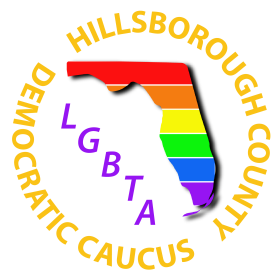 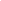 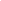 Candidate name: ___________________________ Office sought: ______________________________   Incumbent?____Are you a member of the Hillsborough County LGBTA Democratic Caucus?______Are you a member of the Florida LGBTQ+ Democratic Caucus?______Are you a member of the Hillsborough County Democratic Executive Committee?______Campaign Contact:__________________________________________________________Campaign Address:_________________________________________________________Campaign Phone:	______________________	Campaign Email: _____________________ Campaign Website: ___________________________Campaign Facebook URL:______________________Campaign Twitter:_____________________________	Campaign Instagram:_________________________Please attach a recent photo of you. If selected for endorsement, this photo will be used for all communications to our members and posted on our website and social media.Why are you running for this office?A search for the terms sexual orientation, LGBT, and LGBTQ+ on the SOE website reveal no results.  Do the non-discrimination protections for the County Commission apply to your office?  If not, are those categories covered in your office and if not, will you add them?  Will you ensure that they are on your website?The health plan of the County Commission does not include gender affirmation surgery.  If not included in your department’s health plan, would you support that it be added so your employees have access to that benefit.What steps will you take to increase your office’s visibility with the LGBTQ+ community, including encouraging voting participation?Financial5. What is the overall budget for the campaign?Who is your Campaign Manager?
Campaign Treasurer?
Paid Staff?
6. If you have a primary, what is your fundraising goal for the primary?What is your goal for the general?5. How much has the campaign raised thus far? (required)Other6. Please list other endorsements you have received:7. Is there anything else you would like us to know about why the LGBTQ+ community should support your candidacy?8. How long have you been a registered Democrat?By signing this questionnaire, you are stating that if selected you would accept the Hillsborough County LGBTA Democratic Caucus’ public support and endorsement including but not limited to our website and other social media.By signing below I (candidate’s printed name)_________________________. confirm that these answers have been reviewed and approved by me and reflect my views on these issues.Signature _______________________________________Date (MM/ DD/ YYYY)__________________ Additional Comments (due to space limitations, comments may not be included in all candidate summaries):We ask that you return your completed questionnaire no later than 14 days after the qualifying period. Return your questionnaire by email to:  campaign@hclgbtadc.orgQuestions should be emailed to:  campaign@hclgbtadc.org